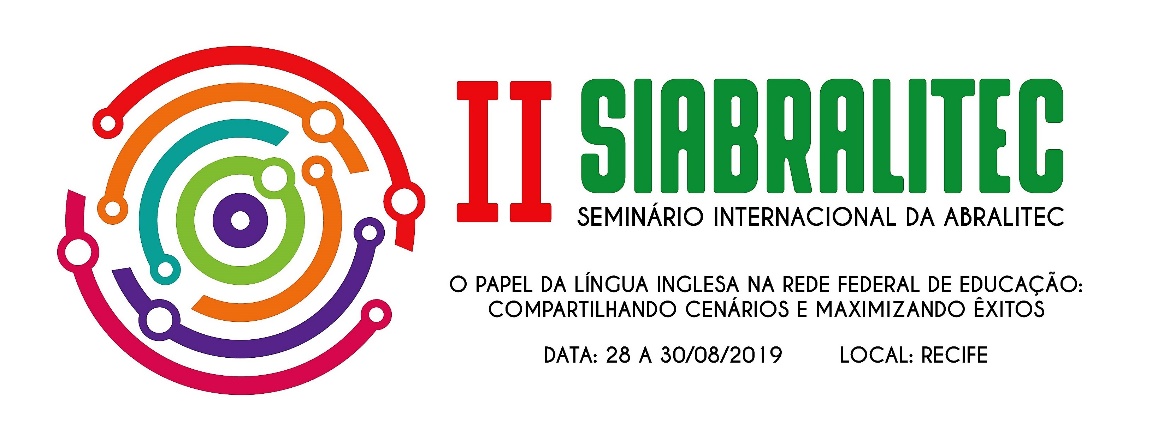 Título do RESUMO [Times New Roman 12, NEGRITO, centraLIZADO]Registro ou número de sócio [Informação disponível no/a Comprovante/Declaração de Quitação de Anuidade]Modalidade de apresentação Eixo temático [número e nome por extenso, conforme consta na circular e/ou no site]Todo o texto deve ser digitado aqui em Times New Roman 12, justificado, sem recúo, em um único parágrafo com espaçamento simples entre linhas e margens de 2,5 cm. Os resumos devem escritos em língua inglesa ou em língua portuguesa (É importante lembrar que a língua utilizada neste resumo deve ser a mesma da apresentação oral no seminário, assim como aquela na qual será redigido o artigo completo, caso o trabalho seja aprovado pelo comitê científico). O resumo deverá conter entre 150 e 250 palavras e incluir: contextualização, objetivos da pesquisa, revisão da literatura/referenciais teóricos, metodologia; resultados (parciais ou finais). Serão permitidos até dois autores por resumo. Para a submissão de trabalhos, os sócios da ABRALITEC deverão estar em dia com a associação. Qualquer referência ao(s) autor(es) do trabalho ou o não cumprimento das regras estabelecidas para submissão de trabalho fará com que o resumo não seja avaliado pelo comitê científico do evento. Todos os trabalhos aceitos serão publicados no caderno de resumos do evento. Palavras-chave: devem ser digitadas aqui três palavras-chave, separadas por ponto-e-vírgula e seguidas de ponto final.Referências [Deverão constar aqui, apenas os trabalhos citados no resumo]LIGHTBOWN, Patsy M.; SPADA, Nina. How languages are learned: 4th edition. Oxford: Oxford University Press, 2013.MOTTA-ROTH, Désirée; HENDGES, Graciela H. Abstract/Resumo acadêmico. In: ______. Produção textual na universidade. São Paulo: Parábola editorial, 2010, p. 151-162.RICHARDS, Jack C. ; RODGERS, Theodore S. Approaches and methods in language teaching: 3rd edition. New York: Cambridge University Press, 2014.